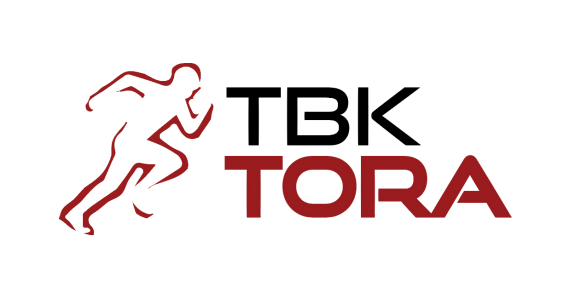 --------------------------------------------------------------------------------------------------------------------------Výsledky  12. pretekov TBL zo dňa  10. novembra  2016Posledných tohoročných pretekov  sa  zúčastnilo 22 pretekárov. Organizátori Topoľčianskej bežeckej ligy  sa tešia z toho, že tohoročných pretekov sa zúčastnilo zatiaľ najviac pretekárov v histórii TBL - 64  a pozývajú všetky bežkyne a všetkých bežcov z Topoľčian a okolia na budúci XIV. ročník TBL. Začíname v januári 2017 – termín bude uverejnený v regionálnych novinách a  na webových stránkach TBL. (VM)PoradieMeno a PriezviskoKtg.ČasMilan Barányi AM6:11Jozef TrsťanAM6:19Milan Barányi st.DM6:24Marian CabajAM6:28Vojtech BošternákAM6:33Radomír KlačanskýBM6:36Kamil GarayEM6:38Rudolf PetrikovičFM6:40František ErazmusBM6:43Jozef LigockýAM7:00Oliver SamuhelAM7:00,1Jozef GundaFM7:03Marek FogadaAM7:15Miloš ToriškaEM7:19Iveta BilickáJŽ7:25Patrícia VargováGŽ7:27Miroslav BujnaBM7:34Ivan Mikuláš st.FM7:43Mária SegešováHŽ7:55Miriam KromerováHŽ8:06Oľga BarányiováIŽ8:44Alexander OravecAM9:03